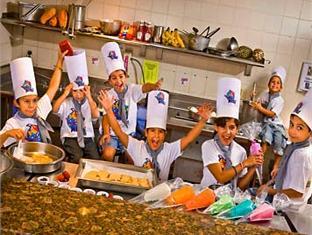 wir machen pizza, PRZYGOTOWUJEMY PIZZE / CIASTECZKA, Мы делаем пиццу/кулинария, Preparare la pizza/Cucinare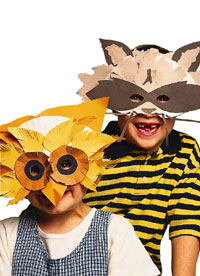 machen mask impapier, RECZNIE ROBIONE MASKI Z PAPIERU,  Изготовление бумажной маски, Preparazione di maschere di carta